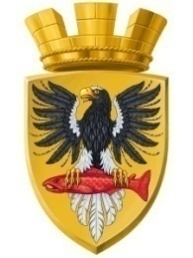 Р О С С И Й С К А Я	Ф Е Д Е Р А Ц И ЯКАМЧАТСКИЙ КРАЙП О С Т А Н О В Л Е Н И ЕАДМИНИСТРАЦИИ ЕЛИЗОВСКОГО ГОРОДСКОГО ПОСЕЛЕНИЯот	13 февраля 2017 								   №   94-п	г. ЕлизовоО внесении изменений в Административный регламент по предоставлению администрацией Елизовского городского поселения муниципальной услуги по выдаче разрешений на строительство, реконструкцию объектов капитального строительства, утвержденный постановлением администрации Елизовского городского поселения от 20.01.2016 № 21-п В соответствии с частью 5 статьи 51 Градостроительного кодекса Российской Федерации, Федеральным законом от 19.12.2016 № 445-ФЗ «О внесении изменений в статьи 51 и 55 Градостроительного кодекса Российской Федерации», Федеральным законом от 27.07.2010 № 210-ФЗ «Об организации предоставления государственных и муниципальных услуг», Уставом Елизовского городского поселения, в целях приведения Административного регламента по выдаче разрешений на строительство, реконструкцию объектов капитального строительства в соответствие с требованиями действующего законодательства,ПОСТАНОВЛЯЮ:Внести в Административный регламент по предоставлению администрацией Елизовского городского поселения муниципальной услуги по выдаче разрешений на строительство, реконструкцию объектов капитального строительства, утвержденный постановлением администрации Елизовского городского поселения от 20.01.2016 № 21-п следующие изменения:Пункт 2.4. раздела 2 Административного регламента изложить в следующей редакции:«2.4.	Срок предоставления муниципальной услуги. Полный срок оказания муниципальной услуги, в том числе с учётом направления запросов в рамках межведомственного взаимодействия, составляет семь рабочих дней со дня регистрации заявления о выдаче разрешения в Управлении, либо МФЦ Камчатского края.».1.2.	Пункт 2.6 раздела 2 Административного регламента изложить в следующей редакции:«2.6.	Для предоставления муниципальной услуги заявитель представляет следующие документы:2.6.1	Для выдачи разрешения на строительство (за исключением выдачи разрешения на строительство в целях строительства объекта индивидуального жилищного строительства):заявление о получении разрешения на строительство по форме, согласно приложению 2 к настоящему Административному регламенту;документы, удостоверяющие личность заявителя либо представителя заявителя (оригинал или нотариально заверенная копия) и подтверждающие полномочия лица, обратившегося с заявлением от имени заявителя (оригинал, нотариально заверенная копия или копия доверенности, заверенная в соответствии с частью 3 статьи 185 Гражданского кодекса Российской Федерации);материалы, содержащиеся в проектной документации:пояснительная записка;схема планировочной организации земельного участка, выполненная в соответствии с информацией, указанной в градостроительном плане земельного участка, с обозначением места размещения объекта капитального строительства, подъездов и проходов к нему, границ зон действия публичных сервитутов, объектов археологического наследия;схема планировочной организации земельного участка, подтверждающая расположение линейного объекта в пределах красных линий, утвержденных в составе документации по планировке территории применительно к линейным объектам;архитектурные решения;сведения об инженерном оборудовании, сводный план сетей инженерно-технического обеспечения с обозначением мест подключения (технологического присоединения) проектируемого объекта капитального строительства к сетям инженерно-технического обеспечения;проект организации строительства объекта капитального строительства;проект организации работ по сносу или демонтажу объектов капитального строительства, их частей;перечень мероприятий по обеспечению доступа инвалидов к объектам здравоохранения, образования, культуры, отдыха, спорта и иным объектам социально-культурного и коммунально-бытового назначения, объектам транспорта, торговли, общественного питания, объектам делового, административного, финансового, религиозного назначения, объектам жилищного фонда в случае строительства, реконструкции указанных объектов при условии, что экспертиза проектной документации указанных объектов не проводилась в соответствии со статьей 49 настоящего Кодекса;документы, предусмотренные законодательством Российской Федерации об объектах культурного наследия, в случае, если при проведении работ по сохранению объекта культурного наследия затрагиваются конструктивные и другие характеристики надежности и безопасности такого объекта;положительное заключение экспертизы проектной документации объекта капитального строительства (применительно к отдельным этапам строительства в случае, предусмотренном частью 12.1 статьи 48 Градостроительного кодекса Российской Федерации), если такая проектная документация подлежит экспертизе в соответствии со статьей 49 Градостроительного кодекса Российской Федерации, положительное заключение государственной экспертизы проектной документации в случаях, предусмотренных частью 3.4 статьи 49 Градостроительного кодекса Российской Федерации, положительное заключение государственной экологической экспертизы проектной документации в случаях, предусмотренных частью 6 статьи 49 Градостроительного кодекса Российской Федерации;копия свидетельства об аккредитации юридического лица, выдавшего положительное заключение негосударственной экспертизы проектной документации, в случае, если представлено заключение негосударственной экспертизы проектной документации;согласие всех правообладателей объекта капитального строительства в случае реконструкции такого объекта, за исключением случаев реконструкции многоквартирного дома.В случае реконструкции многоквартирного дома заявитель дополнительно предоставляет:решение общего собрания собственников помещений и машино-мест в многоквартирном доме, принятое в соответствии с жилищным законодательством в случае реконструкции многоквартирного дома или, если в результате такой реконструкции произойдет уменьшение размера общего имущества в многоквартирном доме, согласие всех собственников помещений и машино-мест в многоквартирном доме;согласие всех собственников помещений в многоквартирном доме в случае реконструкции, если в результате такой реконструкции произойдет уменьшение размера общего имущества в многоквартирном доме.2.6.2	Для выдачи разрешения на строительство в целях строительства объекта индивидуального жилищного строительства:заявление на получение разрешения на строительство по форме согласно приложению 3  к настоящему Административному регламенту;документы, удостоверяющие личность заявителя либо представителя заявителя (оригинал или нотариально заверенная копия) и подтверждающие полномочия лица, обратившегося с заявлением от имени заявителя (оригинал, нотариально заверенная копия или копия доверенности, заверенная в соответствии с частью 3 статьи 185 Гражданского кодекса Российской Федерации);схема планировочной организации земельного участка с обозначением места размещения объекта индивидуального жилищного строительства.Копии документов, указанных в пункте 2.6, представляются заявителем вместе с подлинниками данных документов. После проверки соответствия сведений, содержащихся в копиях и подлинниках документов, специалист Управления (специалист МФЦ Камчатского края) возвращает подлинники заявителю.1.3.	Пункт 2.7 раздела 2 Административного регламента изложить в следующей редакции: «2.7.	Исчерпывающий перечень документов, необходимых для предоставления муниципальной услуги, которые находятся в распоряжении государственных органов, органов местного самоуправления и подведомственных государственным органам или органам местного самоуправления организациях, заявитель вправе представить по собственной инициативе:правоустанавливающие документы на земельный участок, зарегистрированные в Едином государственном реестре недвижимости;градостроительный план земельного участка, выданный не ранее чем за три года до дня представления заявления на получение разрешения на строительство;реквизиты проекта планировки территории и проекта межевания территории.разрешение на отклонение от предельных параметров разрешенного строительства, реконструкции (в случае, если застройщику было предоставлено такое разрешение в соответствии со статьей 40 Градостроительного кодекса Российской Федерации).материалы проектной документации на электронном носителе в формате PDF.Документы, указанные в подпункте 2.7.1 пункта 2.7 раздела 2 настоящего Административного регламента предоставляются заявителем самостоятельно, если указанные документы (их копии или сведения, содержащиеся в них) отсутствуют в Едином государственном реестре недвижимости.В случае непредставления документов, предусмотренных пунктом 2.7. раздела 2 настоящего Административного регламента, Управление запрашивает информацию о них в рамках межведомственного информационного взаимодействия в соответствующих уполномоченных органах, в распоряжении которых находятся указанные документы.1.4.	В подпункте 2.9.4 пункта 2.9 раздела 2 Административного регламента слова «Едином государственном реестре прав на недвижимое имущество и сделок с ним» заменить словами «Едином государственном реестре недвижимости».1.5.	Подпункт 2.10.1 пункта 2.10 раздела 2 Административного регламента изложить в следующей редакции:«2.10.1	несоответствие представленных документов требованиям к строительству, реконструкции объекта капитального строительства, установленным на дату выдачи представленного для получения разрешения на строительство градостроительного плана земельного участка;».1.6.	Подпункт 2.10.2 пункта 2.10 раздела 2 Административного регламента изложить в следующей редакции:«2.10.2	в случае выдачи разрешения на строительство линейного объекта - несоответствие представленных документов требованиям проекта планировки территории и проекта межевания территории, а также разрешенному использованию земельного участка и (или) ограничениям, установленным в соответствии с земельным и иным законодательством Российской Федерации, требованиям, установленным в разрешении на отклонение от предельных параметров разрешенного строительства, реконструкции;».1.7.	Абзац 5 пункта 3.4 раздела 3 Административного регламента изложить в следующей редакции:« - проводит проверку соответствия проектной документации или схемы планировочной организации земельного участка с обозначением места размещения объекта индивидуального жилищного строительства требованиям к строительству, реконструкции объекта капитального строительства, установленным на дату выдачи представленного для получения разрешения на строительство градостроительного плана земельного участка, или в случае выдачи разрешения на строительство линейного объекта требованиям проекта планировки территории и проекта межевания территории, а также допустимости размещения объекта капитального строительства в соответствии с разрешенным использованием земельного участка и ограничениями, установленными в соответствии с земельным и иным законодательством Российской Федерации;».2.	Управлению делами администрации Елизовского городского поселения опубликовать (обнародовать) настоящее постановление в средствах массовой информации и разместить в информационно-телекоммуникационной сети «Интернет» на официальном сайте администрации Елизовского городского поселения.3.	Настоящее постановление вступает в силу после его официального опубликования (обнародования) и распространяется на правоотношения, возникшие с 01 января 2017 года.4.	Контроль за исполнением настоящего постановления возложить на руководителя Управления архитектуры и градостроительства администрации Елизовского городского поселения.Глава администрации Елизовского городского поселения 			                 Д.Б. Щипицын